Приложение № 2к постановлению администрацииСюрбей-Токаевского сельского поселенияот 15.10.2019  № 44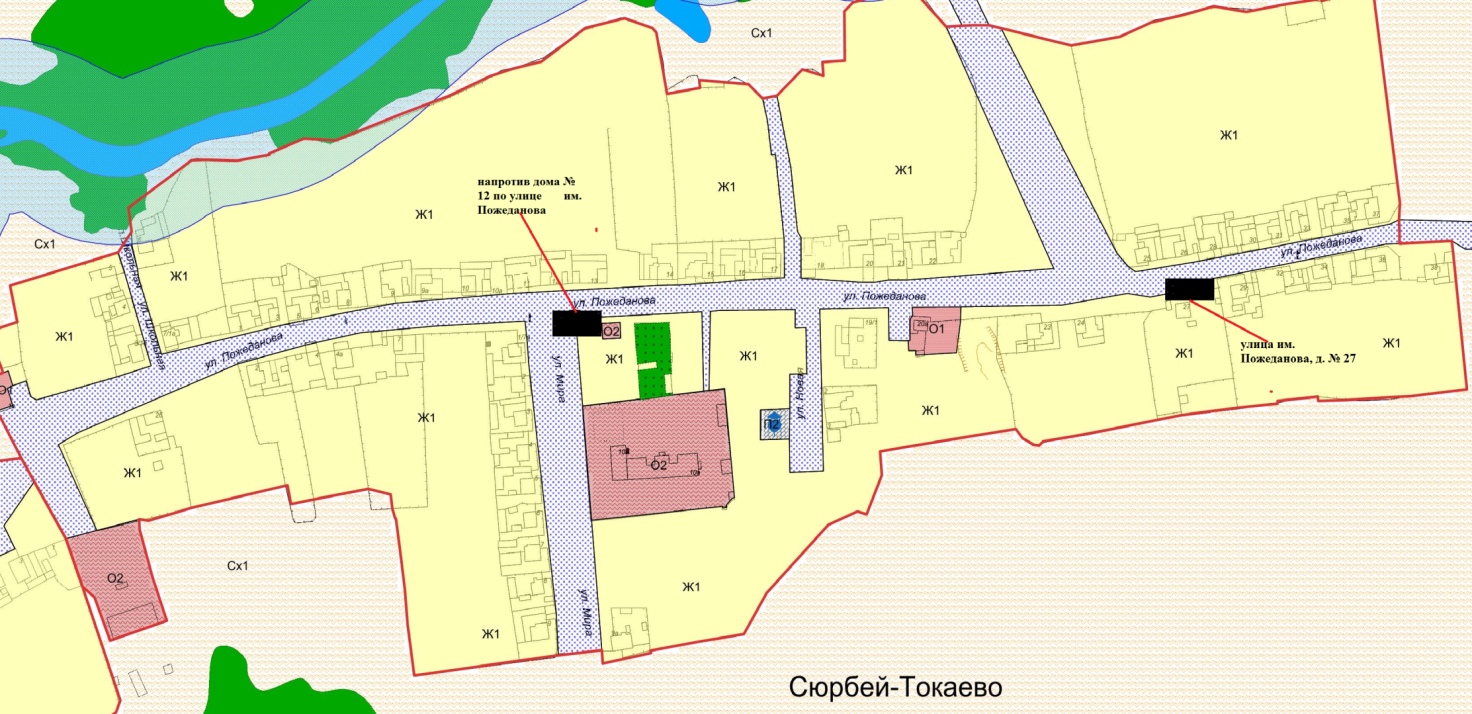 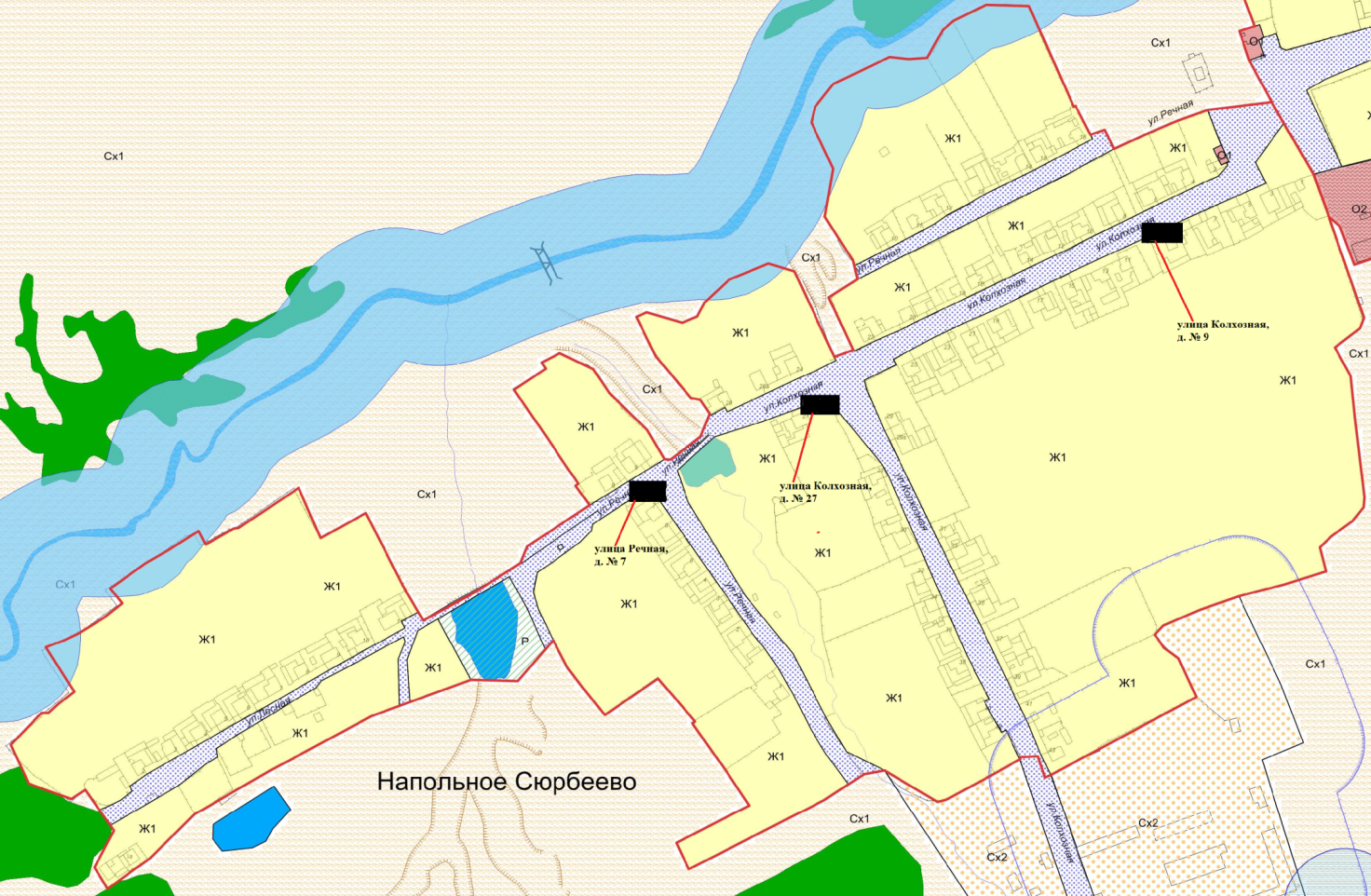 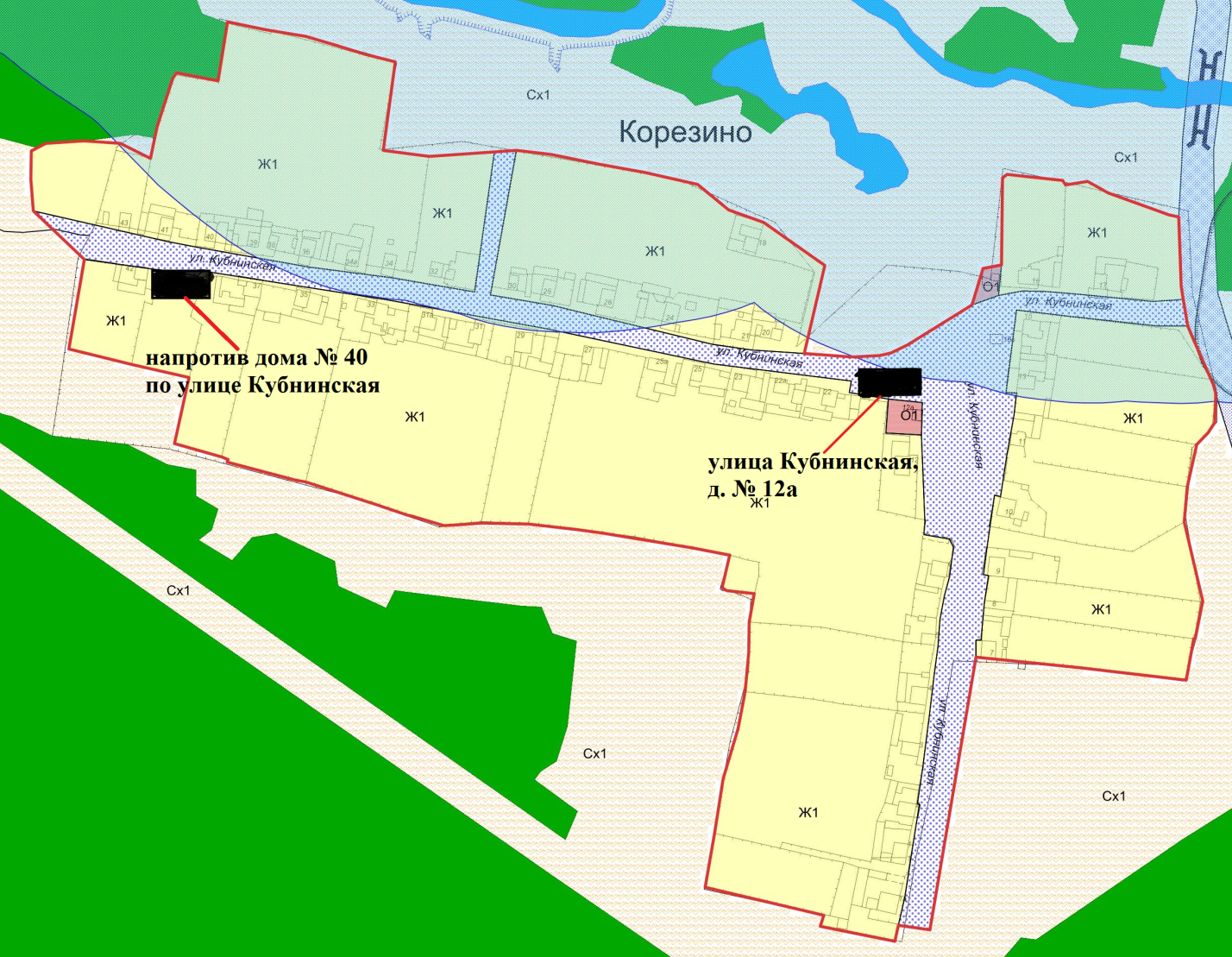 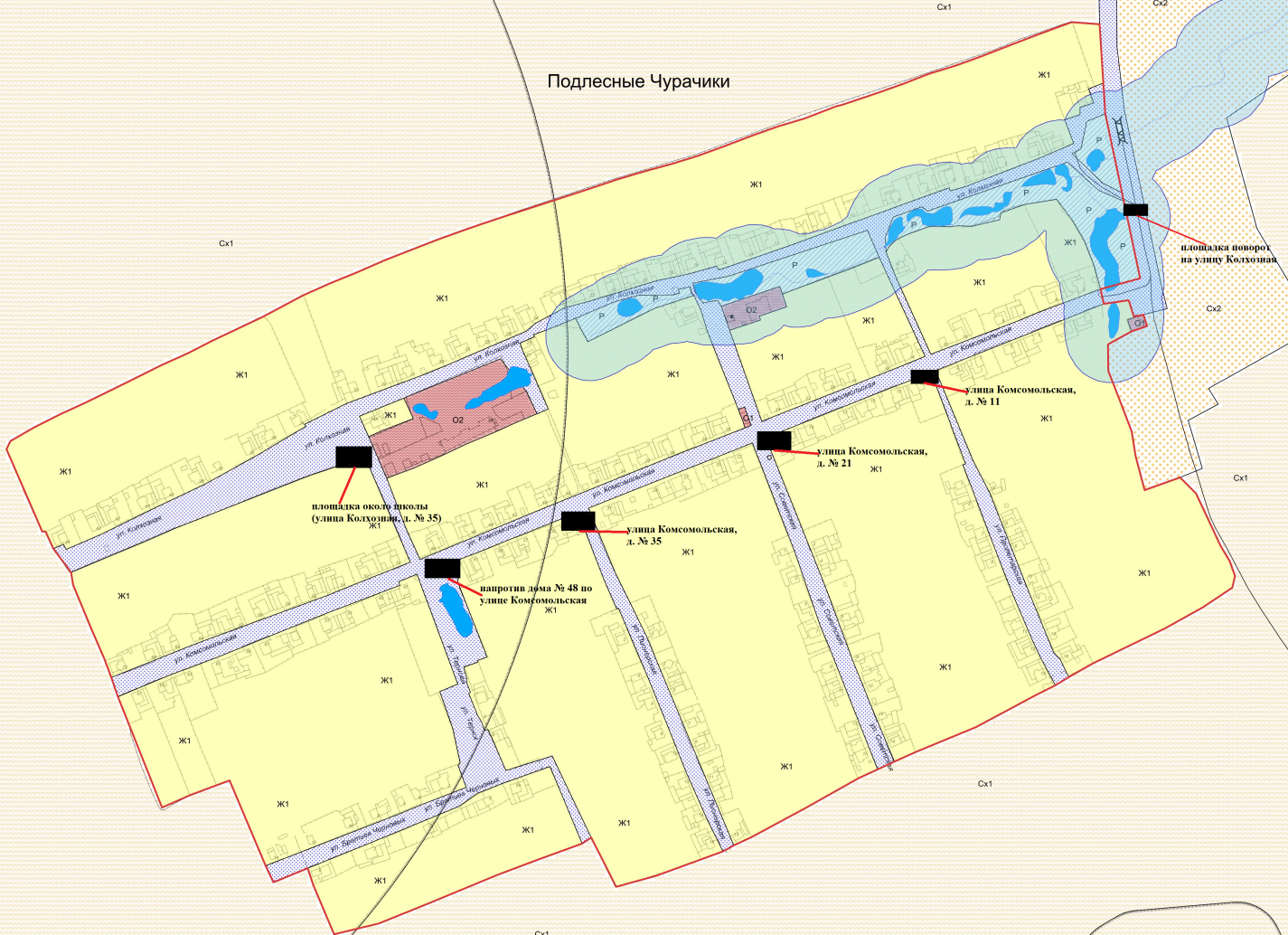 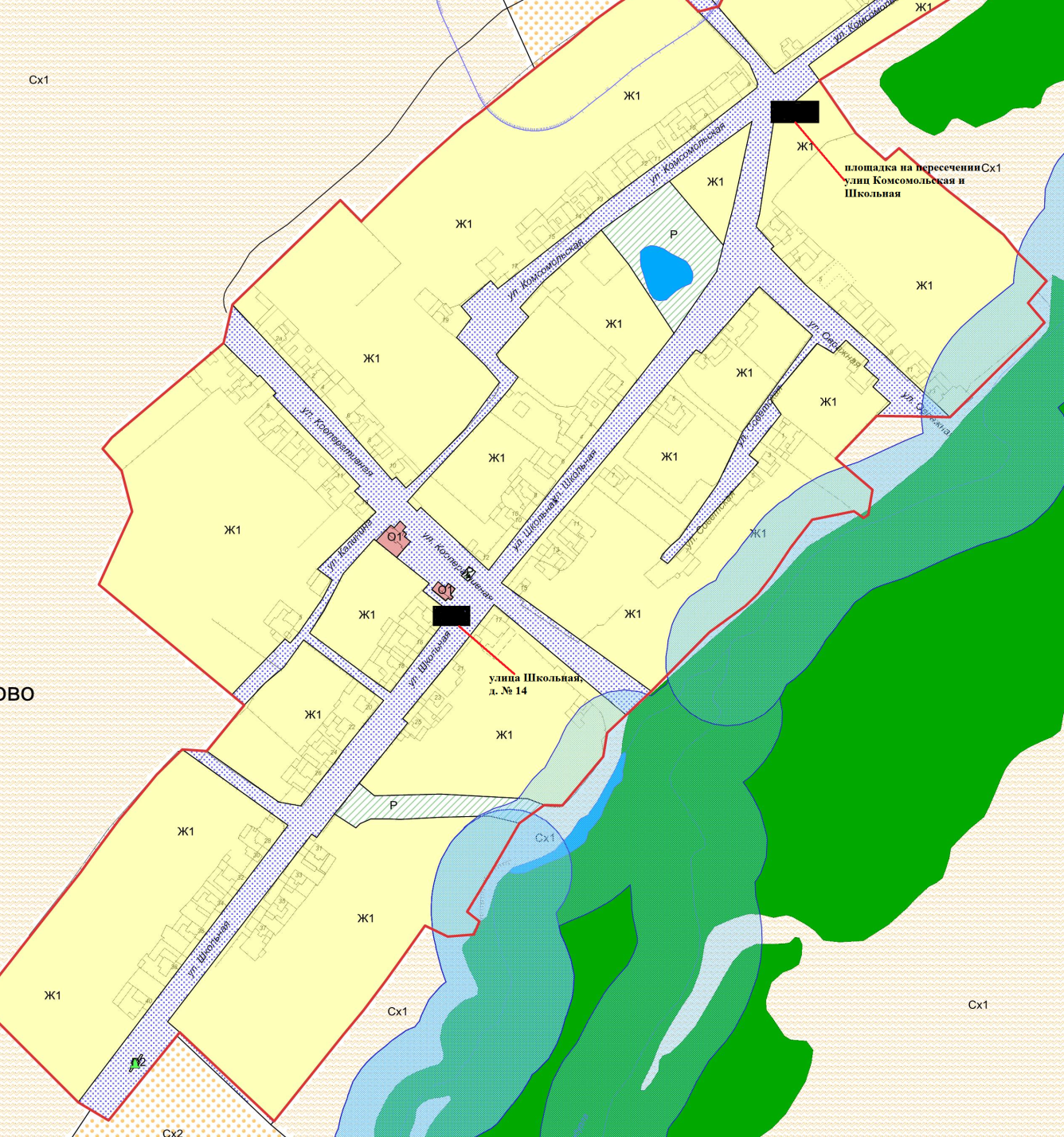 